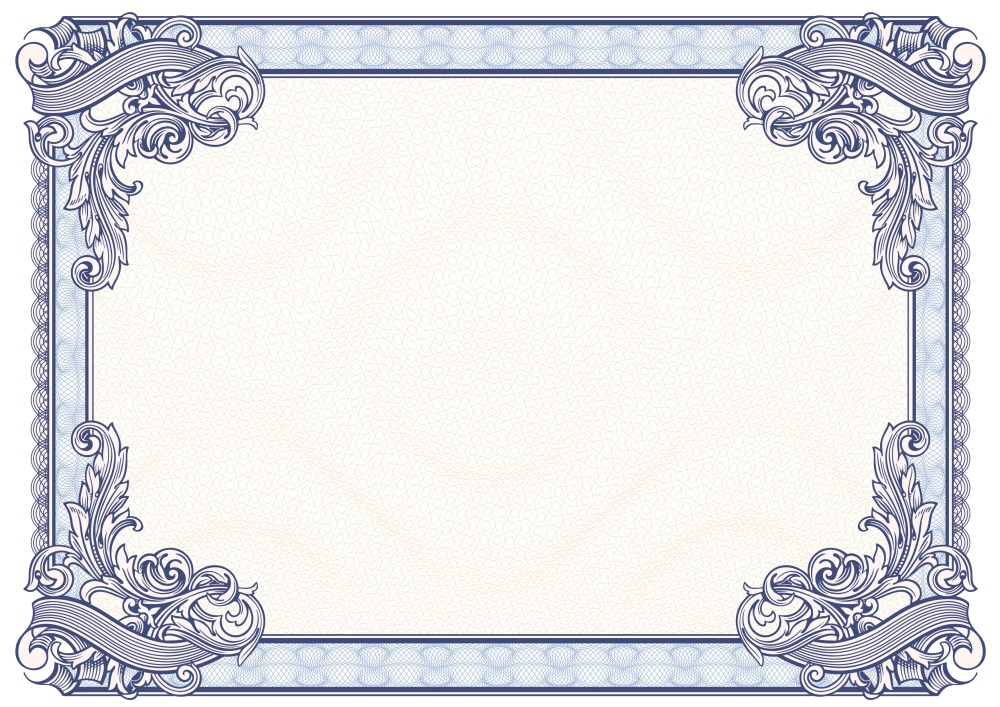 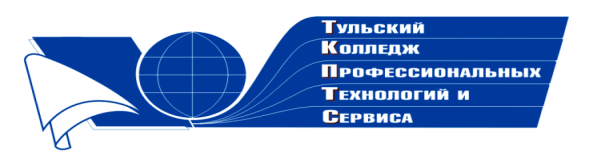 Государственное профессиональное образовательное учреждение  Тульской области «Тульский колледж профессиональных технологий и сервиса»СертификатНастоящим подтверждается, чтоВарцабюк Юрий Александрович  Краевое государственное бюджетное профессиональное образовательное учреждение«Ачинский колледж отраслевых технологий и бизнеса»принимал участие в общероссийском заочном конкурсе «Коллекция педагогических идей»    Директор ГПОУ ТО       «ТКПТС»                                     С.С. Курдюмов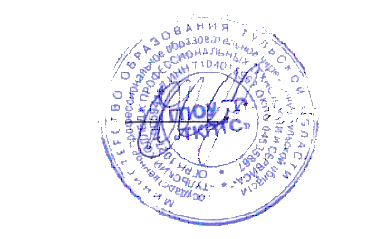 